Производитель:ООО "РосТурПласт"140326, Московская обл., Егорьевский район, с.Лелечи, д.47Тел./факс: 8 (495)540-52-62,8(495) 287-17-57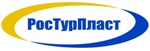 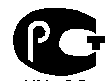 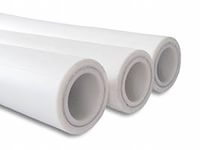 ТРУБАПОЛИПРОПИЛЕНОВАЯАРМИРОВАННАЯАЛЮМИНИЕМPPR/AL/PPRPN25ТУ 2248-006-78044889-2015Артикул РТП – PPR/AL-25.10367ПС–22121.Назначениеиобластьприменения.Трубыприменяютсявсистемахпитьевогоихозяйственно-питьевогоназначения,горячеговодоснабжения,отопления,атакжевкачестветехнологическихтрубопроводов,транспортирующихжидкостиигазы,неагрессивныекматериаламтрубыифитингов.2.Особенностиконструкции.НаружныйивнутреннийслоивыполненыизполипропиленарандомсополимераPPR-80(PPR-100).Цвет белый.Между этими слоями находится слой алюминиевой фольги. Алюминиевый слой не имеет сплошного сварного шва, т.к. он не включен в прочностные расчеты. Назначение алюминиевого слоя – снижение температурных деформаций и защита от кислородной диффузии.3.Условияприменениятрубдлягарантированногосрокаслужбы50лет.4.Техническиехарактеристики.5.Указанияпомонтажу.5.1.Монтажармированныхполипропиленовыхтрубдолженосуществлятьсяпритемпературеокружающейсредынениже+5°С.5.2.Соединениятрубдолжнывыполнятьсяметодомтермическойполифузионноймуфтовойсваркиспомощьюспециальногосварочногоаппарата.Настроечнаярабочаятемпература260°С.5.3.Соединительные детали для раструбной сваркирекомендуетсяиспользоватьтогожепроизводителя,чтоитрубы.Вэтомслучаегарантируетсяодновременныйпрогревнарабочуюглубинутрубыифитинга.5.4.Времянагревапривыполнениисоединенийдолжносоответствоватьизложенномувтехническиххарактеристиках.5.5.Трубы,хранившиесяилитранспортировавшиесяпритемпературениже0°С,должныбытьпередмонтажомвыдержанывтечение2чпритемпературенениже+5°С.5.6.МонтажсистемизармированныхполипропиленовыхтрубследуетвестивсоответствиистребованияминормативныхдокументовиСП 40-101-96 «Свод правил по проектированию имонтажу трубопроводов из полипропилена «Рандом сополимер».6.Указания по эксплуатации и техническому обслуживанию.6.1.Трубыдолжныэксплуатироватьсяприусловиях,указанныхвтаблицетехническиххарактеристикиприрежимах,соответствующихпринятомуклассуэксплуатации.6.2.Полипропиленовыеармированныеалюминиемтрубынедопускаютсякприменению:-прирабочейтемпературетранспортируемойжидкостисвыше95ºС;-прирабочемдавлении,превышающемдопустимоедляданногоклассаэксплуатации;-впомещенияхкатегорий«А,Б,В»попожарнойопасности(п.2.8.СП40-101-96);-впомещенияхсисточникамитепловогоизлучения,температураповерхностикоторыхпревышает130ºС;-дляраздельныхсистемпротивопожарноговодопровода(п.1.2.СП40-101-96).7.Условияхраненияитранспортировки.7.1.ВсоответствиисГОСТ19433полипропиленовыетрубынеотносятсяккатегорииопасныхгрузов,чтодопускаетихперевозкулюбымвидомтранспортавсоответствиисправиламиперевозкигрузов,действующиминаданномвидетранспорта.7.2.Прижелезнодорожныхиавтомобильныхперевозкахпакетытрубдопускаютсяктранспортировкетольковкрытомподвижномсоставе.7.3.Воизбежаниеповреждениятрубихследуетукладыватьнаровнуюповерхность,безострыхвыступовинеровностей.Сбрасываниетрубстранспортныхсредствнедопускается.7.4.Хранениеполипропиленовыхтрубдолжнопроизводитьсяпоусловиям5(ОЖ4),раздела10ГОСТ15150впроветриваемыхнавесахилипомещениях.7.5.Трубныепакетыдопускаетсяхранитьвштабеляхвысотойнеболее2м.7.6.Прихранениитрубыдолжныбытьзащищеныотвоздействияпрямыхсолнечныхлучей.7.7.Погрузкаиразгрузкадопускаетсятолькопритемпературевыше–10ºС.Длятранспортировкипритемпературеот-11до-20ºСследуетпринятьспециальныемерыдляпредотвращенияпередачимеханическихнагрузокнатрубы.Транспортировкапритемпературениже-21ºСзапрещена.7.8.Запрещаетсяскладироватьтрубынарасстояниименее1мотнагревательныхприборов.8.Утилизация.8.1.Утилизацияизделия(переплавка,захоронение,перепродажа) производитсявпорядке,установленномЗаконамиРФот22августа2004г.№122-Ф3"Обохранеатмосферноговоздуха",от10января2003г.№15-ФЗ"Оботходахпроизводстваипотребления",атакжедругимироссийскимиирегиональныминормами,актами,правилами,распоряжениямиипр.,принятымивоисполнениеуказанныхзаконов.9.Гарантийныеобязательства.9.1.Изготовитель гарантирует соответствие полипропиленовыхармированных алюминием труб техническим требованиям паспорта и ТУ 2248-006-78044889-2015, при условиисоблюдения потребителем правил использования, транспортировки,хранения, монтажа и эксплуатации. 9.2.Гарантия распространяется на все дефекты, возникшие по вине завода - изготовителя. 9.3.Гарантия не распространяется на дефекты, возникшие в случаях:- нарушения паспортных режимов хранения, монтажа, испытанияэксплуатации и обслуживания изделия; - ненадлежащей транспортировки и погрузо-разгрузочных работ; -наличияследоввоздействиявеществ,агрессивныхкматериаламизделия;-наличияповреждений,вызванныхпожаром,стихией,форс-мажорнымиобстоятельствами;-повреждений,вызванныхнеправильнымидействиямипотребителя.10.Условиягарантийногообслуживания.10.1.Претензииккачествутоварамогутбытьпредъявленывтечениегарантийногосрока.Гарантийный срок составляет – 10 лет.10.2.Неисправныеизделиявтечениегарантийногосрокаремонтируютсяилиобмениваютсянановыебесплатно.Решениеозаменеилиремонтеизделияпринимаетсервисныйцентр.Замененноеизделиеилиегочасти,полученныеврезультатеремонта,переходятвсобственностьсервисногоцентра.10.3.Затраты,связанныесдемонтажом,монтажомитранспортировкойнеисправногоизделиявпериодгарантийногосрокаПокупателюневозмещаются.10.4.Вслучаенеобоснованностипретензии,затратынадиагностикуиэкспертизуизделияоплачиваютсяПокупателем.11.Свидетельство о приёмке.Партия №изделийизготовлена и принята в соответствии с ТУ 2248-006-78044889-2015и признана годной к эксплуатации.Технический директор  _______________________  Антипова Е.А.(личная подпись)(расшифровкаподписи)КлассэксплуатацииОписание класса эксплуатацииРабочее давление, бар1Горячее водоснабжение с температурой 60°С122Горячее водоснабжение с температурой 70°С103Низкотемпературное напольное отопление с температурой 50°С184Высокотемпературное напольное отопление с температурой 70°С135Высокотемпературное радиаторное отопление с температурой 90°С9ХВХолодное водоснабжение25№Наименование характеристикиЗначение характеристики для труб с размерамиЗначение характеристики для труб с размерамиЗначение характеристики для труб с размерамиЗначение характеристики для труб с размерамиЗначение характеристики для труб с размерамиЗначение характеристики для труб с размерами№Наименование характеристики20х3,425х4,232х5,440х6,750х8,363х10,51Наружный диаметр, мм20,025,032,040,050,063,02Допуск по диаметру, мм+0,3+0,3+0,3+0,4+0,5+0,63Нормализованная серия труб, S2,52,52,52,52,52,54Стандартное  соотношение,SDR6,06,06,06,06,06,05Номинальное давление,PN,бар2525252525256Вес трубы, кг/м.п.0,1940,2910,4450,8801,0681,7507Время нагрева при сварке, сек5781218248Время сварки, сек4466689Минимальная глубина при сварке, мм14151718202410Время остывания после сварки, сек12012022024025036011Внутренний объем 1 м.п., л0,1370,2170,3530,5560,8761,38512Относительное удлинение при разрыве, %350на образце, вырезанном из трубы350на образце, вырезанном из трубы350на образце, вырезанном из трубы350на образце, вырезанном из трубы350на образце, вырезанном из трубы350на образце, вырезанном из трубы13Предел текучести при растяжении, МПа30303030303014Коэффициент теплопроводности Вт. м/°С0,240,240,240,240,240,2415Коэффициент эквивалентной шероховатости, мм0,0070,0070,0070,0070,0070,00716Коэффициент линейного расширения, 1/°С3,1х10-53,1х10-53,1х10-53,1х10-53,1х10-53,1х10-517Удельная теплоемкость, кДж/кг°С1,751,751,751,751,751,7518Группа горючестиГ4Г4Г4Г4Г4Г419Группа воспламеняемостиВ3В3В3В3В3В320Дымообразующая способностьД3Д3Д3Д3Д3Д321Токсичность продуктов сгоранияТ3Т3Т3Т3Т3Т3АртикулРТП – PPR/AL-25.10367Количество